Copy and complete the following sentences about the coast.A coast is an area where the ________ meets the _______. The edge of the land is called a ___________. Some coasts are made up of ___________ or beaches made from __________ , __________ or ___________.The shape of a coastline is always __________. Much of this is because of the movement of the  __________ , currents in the sea and the _____________ which can all cause _____________.Beach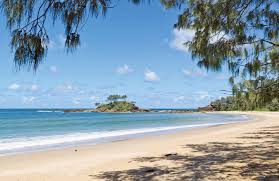 Cliff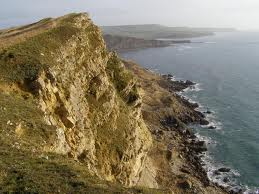 Sand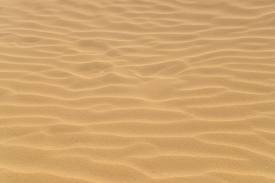 Pebble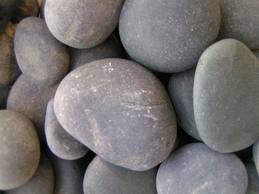 Shingle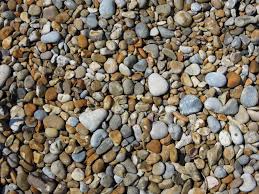 Cove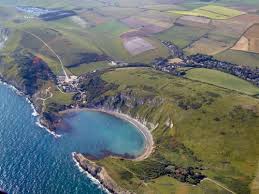 Erosion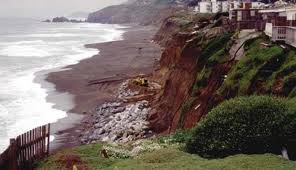 Waves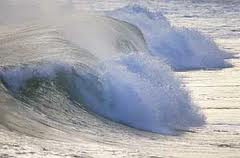 Rock pools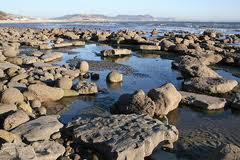 Harbour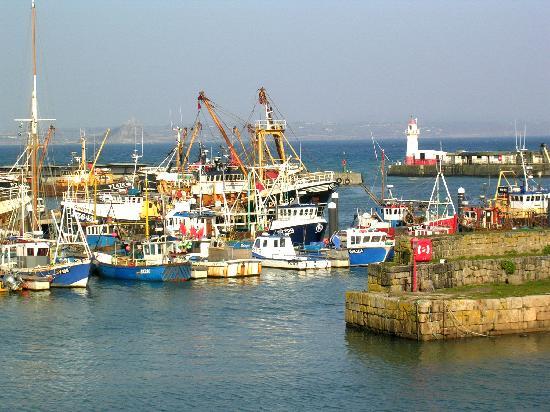 Pier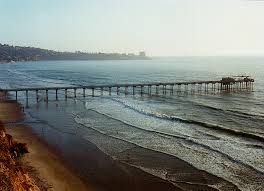 Spit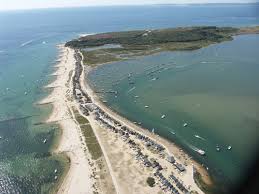 Sea defence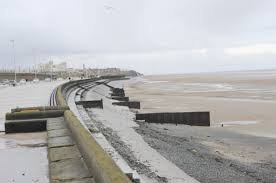 Sand dunes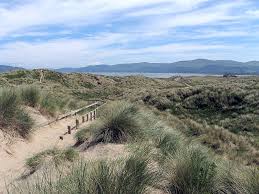 Archh 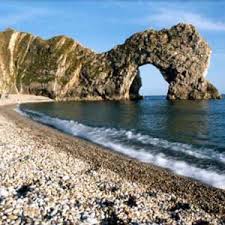 Stack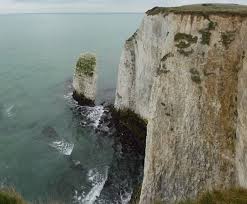 Tourism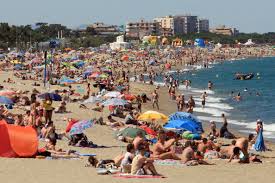 Headland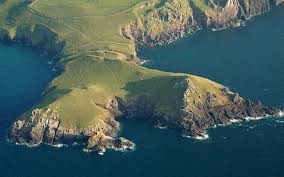 Coastline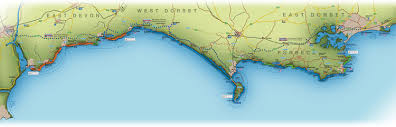 pebbleerosion weathercoastlinecliffswavessealandsandshinglechanging